REPUBLIKA HRVATSKABJELOVARSKO-BILOGORSKA ŽUPANIJAOSNOVNA ŠKOLA ČAZMAAlojza Vulinca 22, 43240 ČazmaKLASA:  406-01/19-01/5URBROJ: 2110/06-1/1-19 –1Evidencijski broj nabave :31Čazma, 28.1.209.     Svim zainteresiranim 	gospodarskim subjektima	  PREDMET: Postupak jednostavne nabave br. 31 za promidžbu i vidljivost projekta – Catering "Energetska obnova zgrade Osnovne škole Čazma na adresi Alojza Vulinca 22, 43240 Čazma", KK.04.2.1.04.0050- zahtjev za ponudu, dostavlja sePoštovani,pozivamo Vas da nam dostavite ponudu za održavanje početne konferencije za projekt "Energetska obnova zgrade Osnovne škole Čazma na adresi Alojza Vulinca 22, 43240 Čazma", KK.04.2.1.04.0050.Ponuda treba sadržavatiCatering i osvježenje za 30 osobaUz ponudu je potrebno dostaviti ispunjen i ovjeren troškovnik.Procijenjena maksimalna vrijednost nabave: 2.400,00 HRK s PDV-omOdržavanje konferenicje: između XX.YY.2019 i AA.BB.2019. g.Kriterij odabira: najniža cijena prihvatljive ponudePlaćanje: u roku od 15 dana od dostave računa za pojedini element, a po preuzimanju
materijala/uslugeRok valjanosti ponude: 30 danaNačin izvršenja : narudžbenicaMjesto isporuka usluge : Osnovna škola Čazma, Alojza Vulinca 22 , 43 240 ČazmaAko ste zainteresirani, molimo da Vašu ponudu dostavite do 05. veljače 2019. godine (utorak) do 12:00 sati u zatvorenoj omotnici s nazivom i adresom naručitelja, nazivom i adresom ponuditelja, bez obzira na način dostave (osobno ili poštom), na adresu:OSNOVNA ŠKOLA Čazma
Alojza Vulinca 22
43240 Čazmasa naznakom: „PONUDA - Promidžba i vidljivost projekta - Catering, Ev.br. 31 "Energetska obnova zgrade Osnovne škole Čazma na adresi Alojza Vulinca 22, 43240 Čazma", KK.04.2.1.04.0050- NE OTVARATI".Pismena pojašnjenja predmeta nabave mogu se zatražiti na E-mail: ured@os-cazma.skole.hrS poštovanjem,									            Ravnateljica:            Lidija OsmanPrivitak:TroškovnikObrazac ponude OBRAZAC PONUDE6.Obavezno ispuniti sve stavke.7. Uz ponudu dostavljamo popis svih sastavnih dijelova i priloga ponude (Sadržaj ponude) sljedećim redoslijedom:Ponuditelj:______________________________________________________________________________(tiskano upisati ime i prezime ovlaštene osobe ponuditelja)		Potpis i pečat:                                                                                                    ____________________________U _____________________, ____________________2019. godi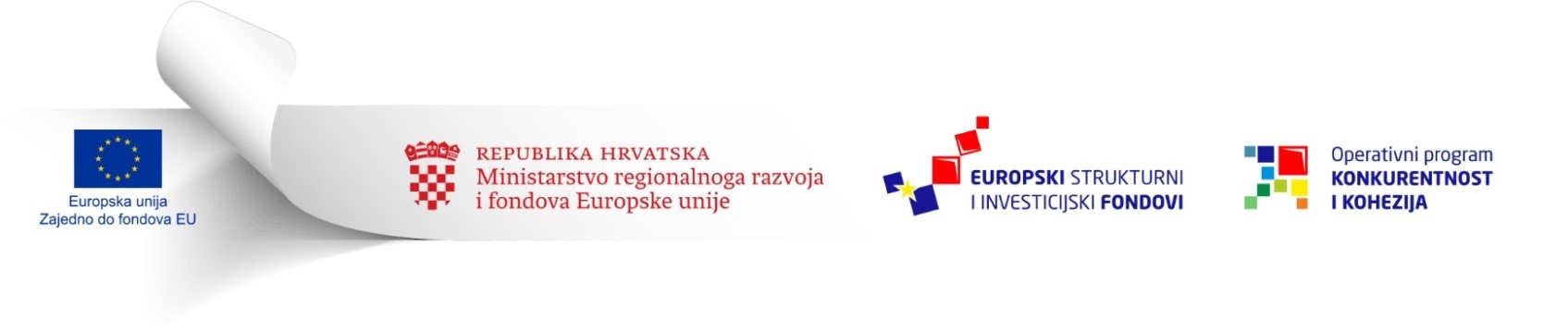 1.NAZIV I SJEDIŠTE NARUČITELJA:Osnovna škola Čazma, Čazma, Alojza Vulinca 22 ,  43 240 ČazmaPredmet nabavePružanje usluga u postupku jednostavne nabave za promidžbu i vidljivost projekta – Catering „Energetska obnova zgrade Osnovne škole Čazma na adresi Alojza Vulinca 22, 43 240 Čazma “, KK.04.2.1.04.00502.PODACI O PONUDITELJUPODACI O PONUDITELJUNaziv ponuditeljaSjedište ponuditeljaAdresa ponuditeljaOIBPoslovni (žiro) računBroj računa (IBAN)Naziv poslovne bankeNavod o tome je li ponuditelj u sustavu poreza na dodanu vrijednostDA	                 NE (zaokružiti)Navod o tome da li ponuditelj koristi prijenos porezne obveze — (opcionalno)Adresa za dostavu pošteAdresa e-pošteKontakt osoba ponuditeljaBroj telefonaBroj telefaksa3.PONUDAPONUDABroj ponudeDatum ponude4.CIJENA PONUDECIJENA PONUDECijena ponude, u kn bez PDV-a Stopa i iznos PDV-aCijena ponude, u kn s PDV-om5.Rok valjanosti ponude (najmanje 30 dana od dana otvaranja ponuda)TROŠKOVNIK za promidžbu i vidljivost projekta - Catering "Energetska obnova zgrade Osnovne škole Čazma na adresi Alojza Vulinca 22, 43240 Čazma", KK.04.2.1.04.0050TROŠKOVNIK za promidžbu i vidljivost projekta - Catering "Energetska obnova zgrade Osnovne škole Čazma na adresi Alojza Vulinca 22, 43240 Čazma", KK.04.2.1.04.0050TROŠKOVNIK za promidžbu i vidljivost projekta - Catering "Energetska obnova zgrade Osnovne škole Čazma na adresi Alojza Vulinca 22, 43240 Čazma", KK.04.2.1.04.0050TROŠKOVNIK za promidžbu i vidljivost projekta - Catering "Energetska obnova zgrade Osnovne škole Čazma na adresi Alojza Vulinca 22, 43240 Čazma", KK.04.2.1.04.0050TROŠKOVNIK za promidžbu i vidljivost projekta - Catering "Energetska obnova zgrade Osnovne škole Čazma na adresi Alojza Vulinca 22, 43240 Čazma", KK.04.2.1.04.0050TROŠKOVNIK za promidžbu i vidljivost projekta - Catering "Energetska obnova zgrade Osnovne škole Čazma na adresi Alojza Vulinca 22, 43240 Čazma", KK.04.2.1.04.0050TROŠKOVNIK za promidžbu i vidljivost projekta - Catering "Energetska obnova zgrade Osnovne škole Čazma na adresi Alojza Vulinca 22, 43240 Čazma", KK.04.2.1.04.0050TROŠKOVNIK za promidžbu i vidljivost projekta - Catering "Energetska obnova zgrade Osnovne škole Čazma na adresi Alojza Vulinca 22, 43240 Čazma", KK.04.2.1.04.0050TROŠKOVNIK za promidžbu i vidljivost projekta - Catering "Energetska obnova zgrade Osnovne škole Čazma na adresi Alojza Vulinca 22, 43240 Čazma", KK.04.2.1.04.0050TROŠKOVNIK za promidžbu i vidljivost projekta - Catering "Energetska obnova zgrade Osnovne škole Čazma na adresi Alojza Vulinca 22, 43240 Čazma", KK.04.2.1.04.0050TROŠKOVNIK za promidžbu i vidljivost projekta - Catering "Energetska obnova zgrade Osnovne škole Čazma na adresi Alojza Vulinca 22, 43240 Čazma", KK.04.2.1.04.0050TROŠKOVNIK za promidžbu i vidljivost projekta - Catering "Energetska obnova zgrade Osnovne škole Čazma na adresi Alojza Vulinca 22, 43240 Čazma", KK.04.2.1.04.0050TROŠKOVNIK za promidžbu i vidljivost projekta - Catering "Energetska obnova zgrade Osnovne škole Čazma na adresi Alojza Vulinca 22, 43240 Čazma", KK.04.2.1.04.0050TROŠKOVNIK za promidžbu i vidljivost projekta - Catering "Energetska obnova zgrade Osnovne škole Čazma na adresi Alojza Vulinca 22, 43240 Čazma", KK.04.2.1.04.0050TROŠKOVNIK za promidžbu i vidljivost projekta - Catering "Energetska obnova zgrade Osnovne škole Čazma na adresi Alojza Vulinca 22, 43240 Čazma", KK.04.2.1.04.0050TROŠKOVNIK za promidžbu i vidljivost projekta - Catering "Energetska obnova zgrade Osnovne škole Čazma na adresi Alojza Vulinca 22, 43240 Čazma", KK.04.2.1.04.0050TROŠKOVNIK za promidžbu i vidljivost projekta - Catering "Energetska obnova zgrade Osnovne škole Čazma na adresi Alojza Vulinca 22, 43240 Čazma", KK.04.2.1.04.0050TROŠKOVNIK za promidžbu i vidljivost projekta - Catering "Energetska obnova zgrade Osnovne škole Čazma na adresi Alojza Vulinca 22, 43240 Čazma", KK.04.2.1.04.0050TROŠKOVNIK za promidžbu i vidljivost projekta - Catering "Energetska obnova zgrade Osnovne škole Čazma na adresi Alojza Vulinca 22, 43240 Čazma", KK.04.2.1.04.0050TROŠKOVNIK za promidžbu i vidljivost projekta - Catering "Energetska obnova zgrade Osnovne škole Čazma na adresi Alojza Vulinca 22, 43240 Čazma", KK.04.2.1.04.0050TROŠKOVNIK za promidžbu i vidljivost projekta - Catering "Energetska obnova zgrade Osnovne škole Čazma na adresi Alojza Vulinca 22, 43240 Čazma", KK.04.2.1.04.0050Evidencijski broj nabave: 31Evidencijski broj nabave: 31Evidencijski broj nabave: 31Redni 
brojOpisOpisJed. 
mjereKoličinaJedinična
cijena (kn) bez PDV-aUkupnoAPromidžba i vidljivostPromidžba i vidljivost1Catering i osvježenjeCatering i osvježenjekom30UKUPNO:UKUPNO:UKUPNO:PDV:PDV:PDV:SVEUKUPNO:SVEUKUPNO:SVEUKUPNO:U ______________,___________2019.U ______________,___________2019.U ______________,___________2019.M.P.Potpis ovlaštene osobePotpis ovlaštene osobePotpis ovlaštene osobe